      附件：仙居县教育局2023年教师招聘考试报名表   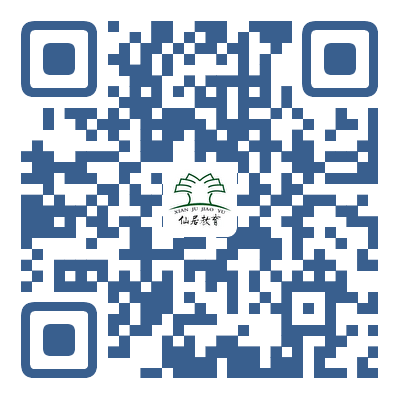 